CHRISTINA PERRI SHARES NEW HOLIDAY ALBUMsongs for christmasFEATURING CLASSIC HOLIDAY COVERS AND A NEW ORIGINAL SONG“christmas dream”STREAM/DOWNLOAD HERERECENT LULLABY ALBUM songs for pixie OUT NOW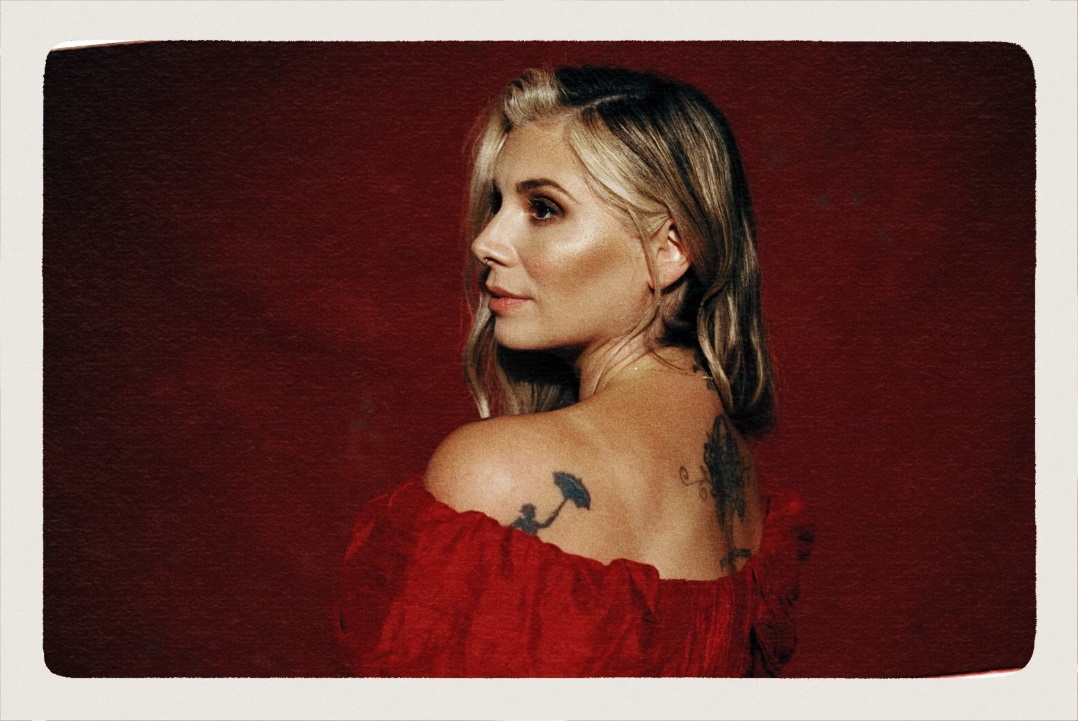 DOWNLOAD HI-RES PRESS ASSETS HERE (Los Angeles, CA – November 3, 2023) Today, multiplatinum singer-songwriter Christina Perri has shared her new holiday album, songs for christmas, available now on all streaming platforms HERE. Just in time to celebrate the holiday season, the album features classic christmas covers as well as her new original song “christmas dream.”“If you know me, you know how much I love Christmas,” Perri comments. “Recording ‘songs for pixie’ earlier this year was so inspiring, that I decided to turn some of my favorite Christmas songs, and a brand new original, into lullabies as well! Happy Holidays, hope you enjoy.”Just last month Christina unveiled her new lullaby album, songs for pixie, in celebration of her daughter Pixie’s first birthday. The album features covers of songs from Stevie Wonder, Coldplay, Kacey Musgraves, The Greatest Showman and more, and is available now on all streaming platforms HERE. songs for pixie is Christina’s third lullaby album - each dedicated to one of her daughters - following her 2019 songs for carmella, also released in celebration of Carmella’s first birthday, and her 2021 songs for rosie, released in honor of Rosie on what would have been her first birthday. The two new albums follow Christina’s 2022 a lighter shade of blue, which was 8-years in the making with Christina’s last album Head or Heart being released in 2014. The deeply personal album followed Christina’s healing journey after losing her daughter Rosie. a lighter shade of blue was highlighted by singles “home,” “mothers” and “evergone,” the latter of which saw stunning national television performances on The Ellen DeGeneres Show and The Late Late Show with James Corden.Stay tuned for more from Christina Perri very soon. CHRISTINA PERRI – songs for christmasAVAILABLE NOW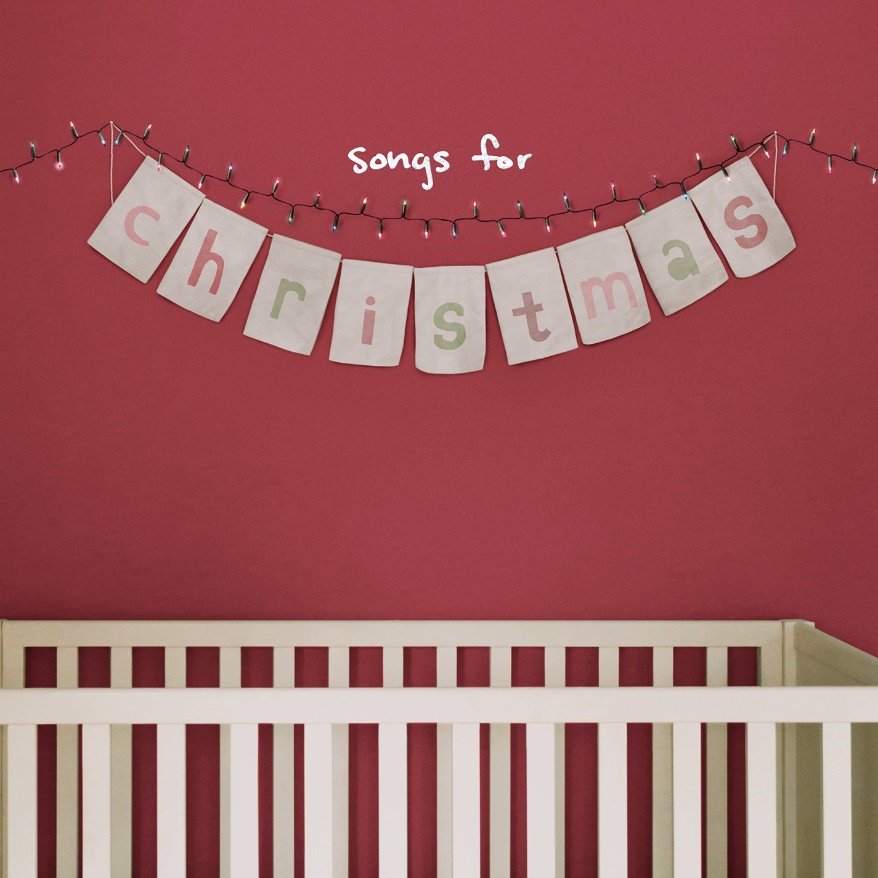 songs for christmas tracklist1. silent night2. christmas dream3. marshmallow world4. sleigh ride5. rudolph the red nose reindeer6. mele kalikimaka7. frosty the snowman8. let it snow9. christmas waltz10. wonderful christmas11. white christmas12. christmas songAbout Christina PerriMulti-platinum singer-songwriter Christina Perri has earned critical applause and an increasingly fervent fan following since the arrival of her extraordinary, platinum-certified, 2011 debut, lovestrong, which featured the 6x-platinum certified smash, “Jar of Hearts” and gold-certified “arms.”  Perri followed lovestrong. with the worldwide hit single, “A Thousand Years,” exclusively featured on THE TWILIGHT SAGA: BREAKING DAWN – PART 1 & 2– ORIGINAL MOTION PICTURE SOUNDTRACKS.  The RIAA diamond certified track was a multi-format radio favorite, and accompanied by an equally popular companion video, now boasting over 2 billion individual views via YouTube alone.  HEAD OR HEART, Perri’s acclaimed gold-certified, second album, arrived in 2014, highlighted by the RIAA 3X platinum certified single, “Human.” In 2019, Perri returned with songs for carmella: sing-a-longs and lullabies, a collection of songs the acclaimed singer-songwriter sang to her daughter everyday, released on Carmella’s first birthday. She also released the poignant single “Tiny Victories,” a track she wrote for the HBO documentary FOSTER, which made its premiere in Spring 2019. In 2021, Christina shared songs for rosie in honor of her daughter on what would have been her first birthday. Most recently, last year Christina released her highly anticipated third full length album, a lighter shade of blue. The deeply personal album followed Christina’s healing journey after losing her daughter Rosie and was highlighted by singles “evergone,” “mothers” and “home.” This year Christina returns with two new albums songs for pixie and songs for Christmas, both out now via Elektra Records. CONNECT WITH CHRISTINA PERRICHRISTINAPERRI.COMFACEBOOKTWITTERINSTAGRAMYOUTUBEMEDIA CONTACTS:Glenn Fukushima & Sydney WordenGlennFukushima@elektra.com | SydneyWorden@elektra.com